ERASMUS+ PROGRAMMEEPALE National Support Services (NSS)EACEA/02/2018Enter the project country hereSelect Progress or Final ReportThis project has been funded with support from the European Commission.This publication reflects the views only of the author and the Commission cannot be held responsible for any use which may be made of the information contained therein.The following information refers to the reporting period depending on whether the present document is a Progress or a Final Report 1. Summary of the implemented project 
Please ensure that your text gives a concrete overview of the implemented work plan including:
- a brief outline of the project's objectives, priorities and target groups;
- a brief overview of the main implemented activities;
- a concise description of the project's main outputs, results and/or products.2. Implementation2.1 Work Package 1: Promotion of the platform, recruitment and engagement of usersPlease describe the implemented national communication and engagement strategy aimed at:1. Promoting the EPALE platform;2. Engaging as many users as possible; 3. Encouraging users in your country to become fully active.In particular, the following information should be provided:− the stakeholders with whom you cooperated;− the quantitative and qualitative indicators reached during the reporting period;− the implemented activities and the measures taken for reaching these indicators. Please complete the following table with the implemented activities related to the national communication strategy of the NSS (leave a blank space if not relevant)2.2 Work package 2: Content of EPALEPlease describe the implemented strategy and activities aimed at:- encouraging an increasing number of users to create and/or share content on the platform;-  contributing in particular to reaching the KPT of 15% of content being uploaded by the users themselves;- identifying and contributing content;- ensuring the quality of all content from your country.Please complete the table in Section 5 below with detailed quantitative indicators referring to the KPIs (Annex II of the Invitation) showing the outcome of your project in terms of contribution to the content of EPALE.2.3 Work Package 3: General support to the development of the platformPlease describe the implemented activities related to the following tasks:- pro-actively encouraging users to interact with others on the platform;- being a pro-active participant in the EPALE community;- working in close relationship with the CSS; - participating actively in exchanging information and experiences on the NSS closed group on EPALE;- participating actively in collecting and sharing best practices for attracting and engaging users;- participating actively in the implementation and continuous improvement of the platform;- helping the CSS to answer queries concerning your country and providing support to users who have difficulty using / understanding the platform when the CSS cannot answer the query;- participating in usability tests organised by the CSS and making suggestions for / giving feedback on the development of the platform2.4 Work Package 4: Animation of the platform and the online communityPlease describe the implemented activities for the animation and the online community including:– creation of specific collaborative spaces;– proposition of new topics for online events and discussion, including proposition of national experts;– actively comment on blogs, resources, as well as facilitate discussions, etc.– deliver / participate in public webinars or other online activities;– the promotion of EPALE through social media.2.5 Work Package 5: Maintenance of NSS pagesPlease briefly describe the implemented activities aimed at reviewing and updating your national page. In particular, the following information should be provided:- examples of published content;- activities for regular quality checks of relevance and quality of the NSS pages.2.6 Work Package 6: Support for multilingualismPlease briefly describe the implemented activities encouraging the multilingualism of EPALE.Was the minimum requirement to translate each month at least the following elements met by the NSS?- blog posts published by the CSS and/or blog posts or articles published by other NSSs/users that could be of interest for a larger public;- the monthly newsletter;- the landing page of the monthly theme;2.7 Work Package 7: Participation in EPALE eventsPlease list the meetings proposed by the CSS on behalf by the European Commission that you attended during the reporting period.3. Deviations from the initial work plan Please mention the main deviations (if any) from the initial work plan (activities/deliverables) and the relevant solutions implemented or proposed. Please mention also any possible delays in the implementation of activities and the reasons for them.
Only in case of progress report: please explain how you plan to reach the expected results by the end of the contract period4. Subcontracted tasks 5. Summary of Key Performance Indicators (KPI)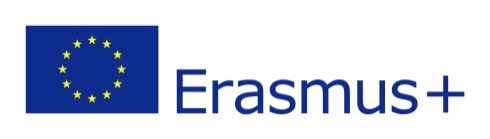 GENERAL INFORMATION GENERAL INFORMATION GENERAL INFORMATION GENERAL INFORMATION Project title:Project title:Enter your text hereEnter your text hereEnter your text hereEnter your text hereAgreement/Decision number:Agreement/Decision number:Enter your text hereEnter your text hereEnter your text hereEnter your text hereProject website:Project website:Enter your text hereEnter your text hereEnter your text hereEnter your text hereReporting periodFinal report:From01/01/201901/01/201901/01/2019To31/03/202231/03/202231/03/2022Date of submission:Date of submission:Enter dateEnter dateEnter dateEnter dateBeneficiary organisation:Beneficiary organisation:Enter your text hereEnter your text hereEnter your text hereEnter your text hereProject coordinator (contact person):Project coordinator (contact person):Enter your text hereEnter your text hereEnter your text hereEnter your text hereProject coordinator email address:Project coordinator email address:Enter your text hereEnter your text hereEnter your text hereEnter your text herePlease note that for the submission of the Progress and Final reports, e-reporting should be used.All beneficiaries will receive timely information including all the necessary technicalities on how to proceed with the e-reporting.For questions, please contact us via the functional mailbox: EACEA-EPLUS-EPALE@ec.europa.euPlease enter your text herePlease enter your text hereType of activityResults of the activity (number of networks, events, new users, number of participants etc.)Calls for content by users Publications in media  Online or offline communication activities Identifying, training and encouraging volunteers to promote the use of EPALE and to animate discussions etc.Organisation of events, courses and webinars to inform users/stakeholdersParticipation of NSS staff in local, regional and national events for adult learning and continuing vocational training professionalsPerforming regular and periodic quality checks of the contentSetting up of an network of Ambassadors and multipliersEncouraging and assisting organisations to sign up the Partner Search Tool, also for activities other than application for EU fundingDisseminating results of projects, also projects other than Erasmus+Please enter your text herePlease enter your text herePlease enter your text herePlease enter your text herePlease enter your text herePlease enter your text hereDeviations from the initial work plan Work Package numberBrief description of the taskN° days (where appropriate)Name and address of subcontractorKPI DescriptionPlannedAchievedNumber of VisitorsNumber of Regular Browsers / Returning visitorsNumber of Registered usersNumber of Engaged usersUploaded content PlannedAchievedNumber of resources in the resource centre Number of events in the calendarNumber of blog posts in the general blog Number of articles/news items in the news corner 